2023 Mayors’ Charity Ball Exciting things are happening at Habitat for Humanity of St. Charles County! We have been selected as one of the recipient charities of the 2023 Mayors’ Charity Ball. Along with our organization, we are joined by Boys & Girls Club of St. Charles County and Justin Delivers Hope. We are so grateful for such strong community partnerships and are thrilled to be a part of such a wonderful event. The Mayors’ Charity Ball will be held on Saturday, March 25th at the St. Charles Convention Center from 5:30pm-11:30pm. The theme is Hollywood with a special music performance by Killer Combo. There are still plenty of sponsorship opportunities and tickets for this incredible event. More details are shown below. Let’s continue to build strength and stability within St. Charles County and create strong community partnerships. We hope you will check out these opportunities that benefit Habitat St. Charles, Boys & Girls Club of St. Charles, and Justin Delivers Hope. We hope to see you there! 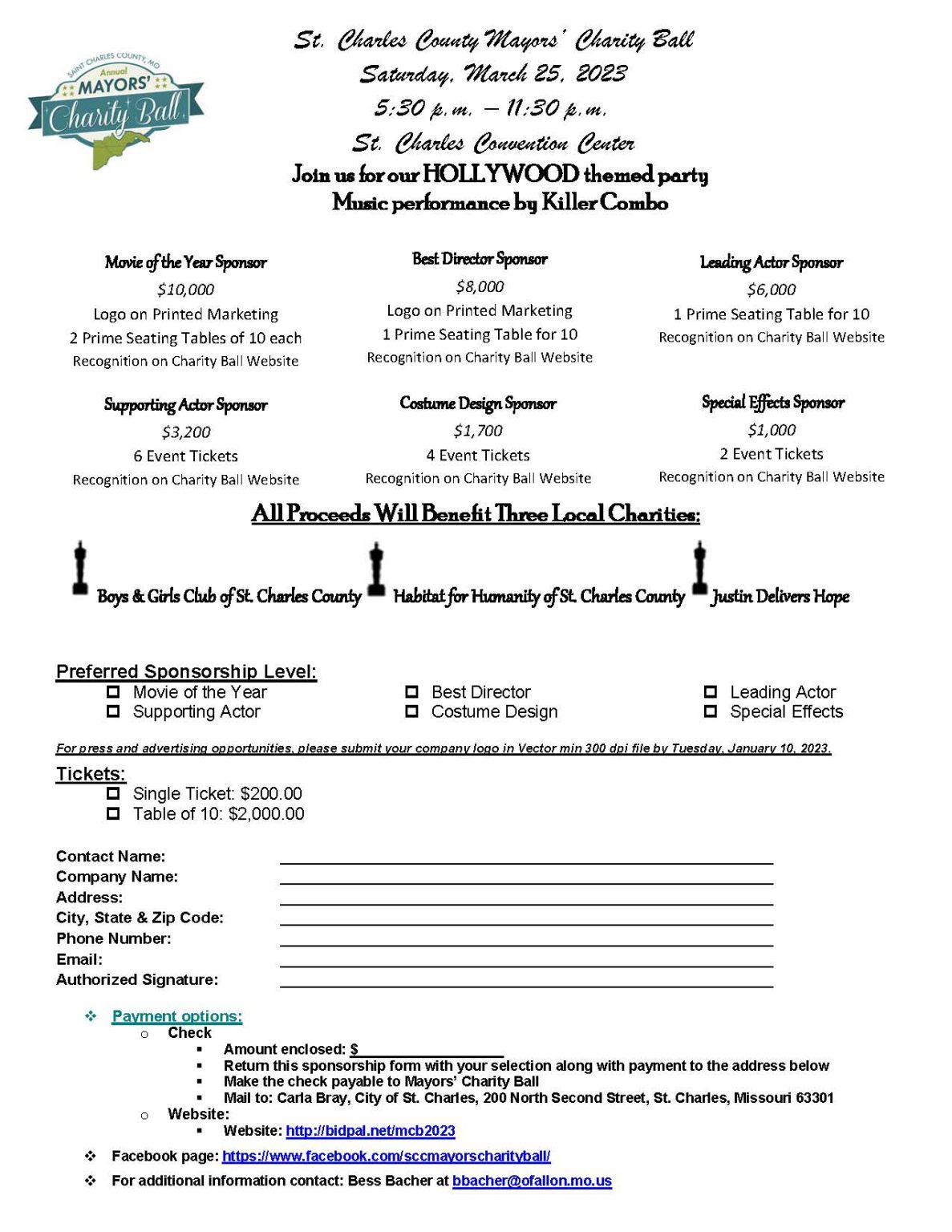 